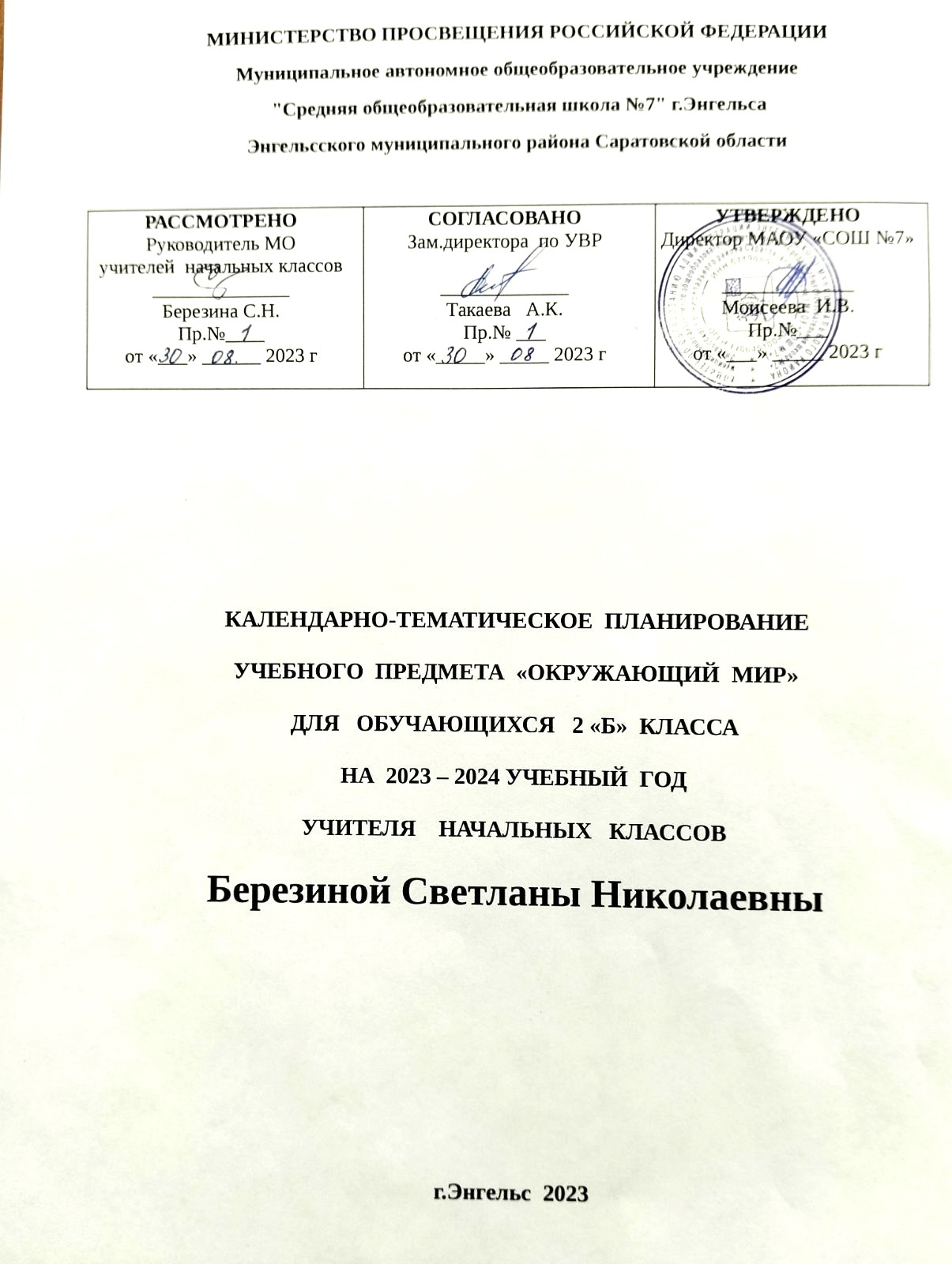 КАЛЕНДАРНО – ТЕМАТИЧЕСКОЕ  ПЛАНИРОВАНИЕ№ п.п.Тема  урокаКоличество часовКоличество часовКоличество часовДата изученияЭЦОР№ п.п.Тема  урокаВсего Контрольные работыПрактические работыДата изученияЭЦОР1Наша Родина ‒ Россия, Российская Федерация10004.09.2023ЦОР2Народы России. Родная страна10006.09.2023ЦОР3Родной край, его природные достопримечательности. Город и село. Проверочная работа по материалу 1 класса (20 мин)10111.09.2023ЦОР4Значимые события истории родного края. Исторические памятники, старинные постройки. Природа и предметы, созданные человеком10013.09.2023ЦОР5Заповедники России (Остров Врангеля, Большой Арктический заповедник). Охрана природы10018.09.2023ЦОР6Заповедники России10020.09.2023ЦОР7Заповедники России. Охрана природы10025.09.2023ЦОР8Народы Поволжья и других территорий РФ: традиции, обычаи, праздники. Родной край, город (село) (проектные задания)10027.09.2023ЦОР9Проверочная работа по разделу "Где мы живём?" (20 мин). Странички для любознательных10102.10.2023ЦОР10Связи в природе: зависимость изменений в живой природе от изменений в неживой природе. Неживая и живая природа. Явления природы. Экскурсия «В гости  к осени»10004.10.2023ЦОР11Годовой ход изменений в жизни животных. Жизнь животных осенью и зимой. Явления природы10009.10.2023ЦОР12Зачем человек трудится? Ценность труда и трудолюбия. Профессии. Все профессии важны10011.10.2023ЦОР13Зависимость жизни растений от состояния неживой природы. Жизнь растений осенью и зимой. Невидимые нити природы10016.10.2023ЦОР14Мир животных: птицы. Особенности внешнего вида, передвижения, питания: узнавание, называние, описание10018.10.2023ЦОР15Звёздное небо: звёзды и созвездия. Солнечная система: планеты (название, расположение от Солнца, краткая характеристика)10023.10.2023ЦОР16Как человек познаёт окружающую природу? Особенности разных методов познания окружающего мира10025.10.2023ЦОР17Земля - живая планета Солнечной системы10006.11.2023ЦОР18Почему на Земле есть жизнь? Условия жизни на Земле. Водные богатства Земли10008.11.2023ЦОР19Деревья, кустарники, травы родного края (узнавание, называние, краткое описание). Какие бывают растения10013.11.2023ЦОР20Деревья лиственные и хвойные. Сравнение лиственных и хвойных деревьев: общее и различия10015.11.2023ЦОР21Многообразие животных родного края и разных территорий России. Какие бывают животные10020.11.2023ЦОР22Мир животных: насекомые. Особенности внешнего вида, передвижения, питания: узнавание, называние, описание10022.11.2023ЦОР23Мир животных: рыбы. Особенности внешнего вида, условия жизни, передвижения, питания: узнавание, называние, описание10027.11.2023ЦОР24Зависимость жизни растений от состояния неживой природы. Жизнь растений весной и летом. Невидимые нити. Впереди лето10029.11.2023ЦОР25Растения дикорастущие и культурные: общее и различия10004.12.2023ЦОР26Мир животных: земноводные и пресмыкающиеся. Особенности внешнего вида, условия жизни, передвижения, питания: узнавание, называние, описание10006.12.2023ЦОР27Многообразие растений по месту обитания, внешнему виду. Сравнение растений разных климатических условий. Комнатные растения10011.12.2023ЦОР28Многообразие животных. Дикие и домашние животные10013.12.2023ЦОР29Мир животных: звери (млекопитающие). Особенности внешнего вида, передвижения, питания: узнавание, называние, описание10018.12.2023ЦОР30Отдельные представители растений Красной книги России (включая представителей растительного мира региона): узнавание, называние и описание. Экскурсия «В гости к зиме»10020.12.2023ЦОР31Отдельные представители животных Красной книги России (включая представителей животного мира региона): узнавание, называние и описание. Будь природе другом!10025.12.2023ЦОР32Красная книга России или возьмём под защиту" (проектные задания). Её значение в сохранении и охране редких растений и животных10027.12.2023ЦОР33Какие задачи решают сотрудники заповедника. Правила поведения на территории заповедника10008.01.2024ЦОР34Заповедники: значение для охраны природы.10010.01.2024ЦОР35Проверочная работа по разделу : "Природа" (20 мин).Странички для любознательных10115.01.2024ЦОР36Мир профессий жителей нашего региона10017.01.2024ЦОР37Из чего что сделано10022.01.2024ЦОР38Наш регион, какой он? Культура родного края, его достопримечательности. Проверочная работа по разделу: "Жизнь города и села" (20 мин)10124.01.2024ЦОР39Здоровый образ жизни. Режим дня: чередование сна, учебных занятий, двигательной активности. Если хочешь быть здоров10029.01.2024ЦОР40Рациональное питание: количество приёмов пищи и рацион питания. Витамины и здоровье ребёнка10031.01.2024ЦОР41Правила безопасности в школе: маршрут до школы, поведение на занятиях, переменах, при приеме пищи; на пришкольной территории10005.02.2024ЦОР42Правила безопасного поведения в быту. Безопасное пользование электроприборами, газовой плитой. Безопасность при разогреве пищи. Номера телефонов экстренной помощи. Домашние опасности10007.02.2024ЦОР43Физическая культура, игры на воздухе как условие сохранения и укрепления здоровья10012.02.2024ЦОР44Безопасное поведение на прогулках: правила поведения на игровых площадках; езда на велосипедах (санках, самокатах) и качелях. На воде и в лесу. Опасные незнакомцы10014.02.2024ЦОР45Правила культурного поведения в общественных местах. Что такое этикет. Проверочная работа по разделу: "Здоровье и безопасность" (20 мин)10119.02.2024ЦОР46Подробнее о лесных опасностях10021.02.2024ЦОР47Семейные ценности и традиции. Труд, досуг, занятия членов семьи. Наша дружная семья10026.02.2024ЦОР48Главные правила взаимоотношений членов общества: доброта, справедливость, честность, уважение к чужому мнению10028.02.2024ЦОР49Безопасное пользование Интернетом. Ты и твои друзья10004.03.2024ЦОР50Правила поведения при пользовании компьютером: посадка, время отдыха, обязательность отдыха и другие10006.03.2024ЦОР51Правила безопасного поведения пассажира наземного транспорта. Мы — пассажиры10011.03.2024ЦОР52Знаки безопасности на общественном транспорте10013.03.2024ЦОР53Правила безопасного поведения пассажира метро. Знаки безопасности в метро10018.03.2024ЦОР54Родословная. Родословное древо, история семьи. Предшествующие поколения. Проверочная работа по 1разделу: "Общение" (20 мин)10120.03.2024ЦОР55Модели Земли - глобус, карта, план. Практическая работа10101.04.2024ЦОР56Карта мира. Материки и океаны. Практическая работа10103.04.2024ЦОР57Ориентирование на местности по местным природным признакам и с использованием компаса. Практическая работа10108.04.2024ЦОР58Повторение по теме: "Формы земной поверхности"10010.04.2024ЦОР59Животные и их потомство. Размножение животных. Стадии развития насекомого, земноводных.Экскурсия «В гости к весне»10015.04.2024ЦОР60Москва ‒ столица России. Герб Москвы10017.04.2024ЦОР61Достопримечательности Москвы: Большой театр, МГУ, Московский цирк, Театр кукол имени С.В. Образцова. Путешествие по Москве10022.04.2024ЦОР62Строительство Московского Кремля. Московский Кремль и Красная площадь10024.04.2024ЦОР63Санкт-Петербург ‒ северная столица. Достопримечательности города10029.04.2024ЦОР64Кустарники нашего края: узнавание, название, краткое описание. Проверочная работа по разделу: "Путешествия" (20 мин)10106.05.2024ЦОР65Травы нашего края: многообразие. Внешний вид, условия жизни (называние, краткое описание)10008.05.2024ЦОР66Годовой ход изменений в жизни животных. Жизнь животных весной и летом. Явления природы. В гости к весне. Впереди лето. Итоговая проверочная работа за 2 класс (20 мин)10113.05.2024ЦОР67Древние кремлёвские города: Нижний Новгород, Псков, Смоленск. Города России (проектные задания)10015.05.2024ЦОР68Страны мира:Белоруссия (проектные задания)10020.05.2024ЦОРОБЩЕЕ  КОЛИЧЕСТВО  ЧАСОВ  ПО  ПРОГРАММЕОБЩЕЕ  КОЛИЧЕСТВО  ЧАСОВ  ПО  ПРОГРАММЕ68011